PROSINAC2022JELOVNIK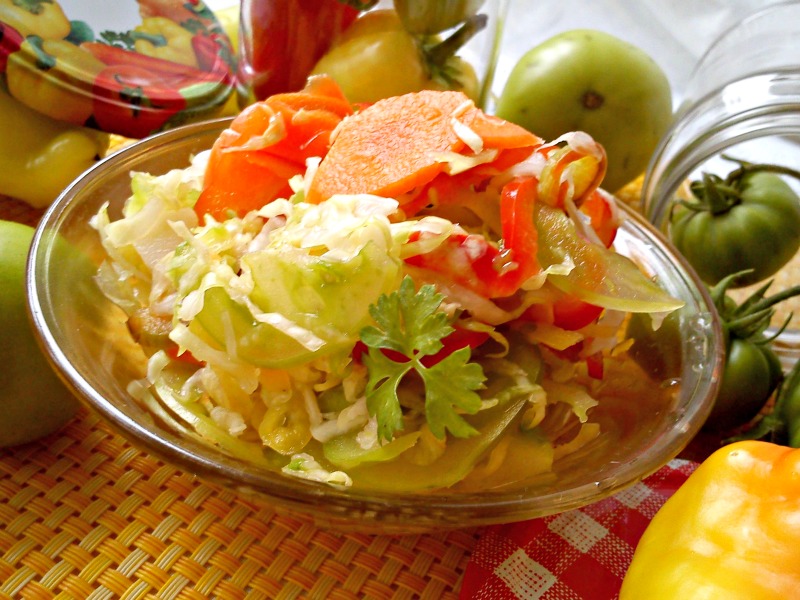 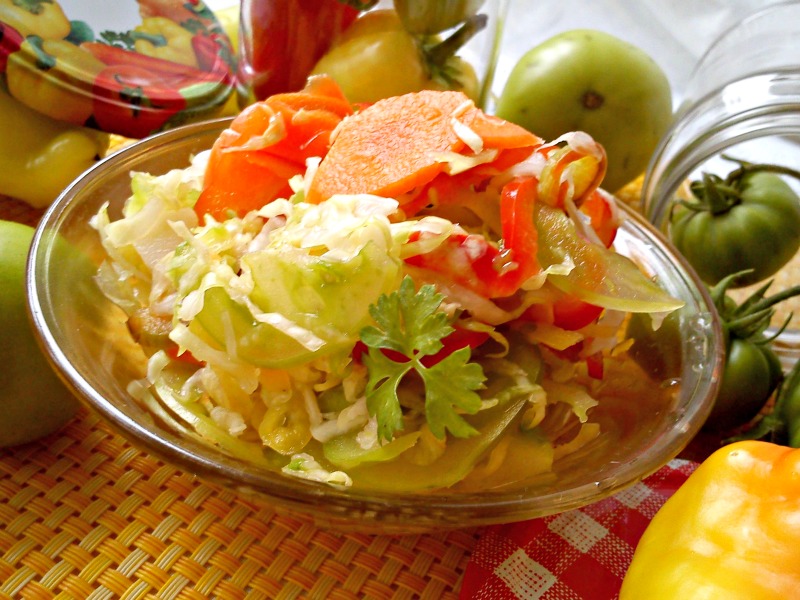 1234TJESTENINA BOLOGNESE + KISELI KRASTAVCIPITA S KRUMPIROM + CEDEVITA567891011ZVRK SA SIROM + ČAJGULAŠ + TJESTENINA + CIKLAHRENOVKA+KRUH+ JAJEPOHANI KRUH + CIKLA12131415161718KRUH + MARMELADA + MLIJEKOPILETINA + MLINCI + KRASTAVCIKRUH + MLIJEČNI NAMAZ + BIJELA KAVAGRAH SA SLANINOM I KOBASICOMKIFLA + JOGURT19202122232425ŽITARICE+VOĆE+JOGURT+ORAŠASTIPLODOVIPILEĆI MEDALJONI + POVRĆE NA MASLACUVARIVO OD KUPUSASARMA + PIRE KRUMPIRSENDVIČ S POVRĆEM262728293031